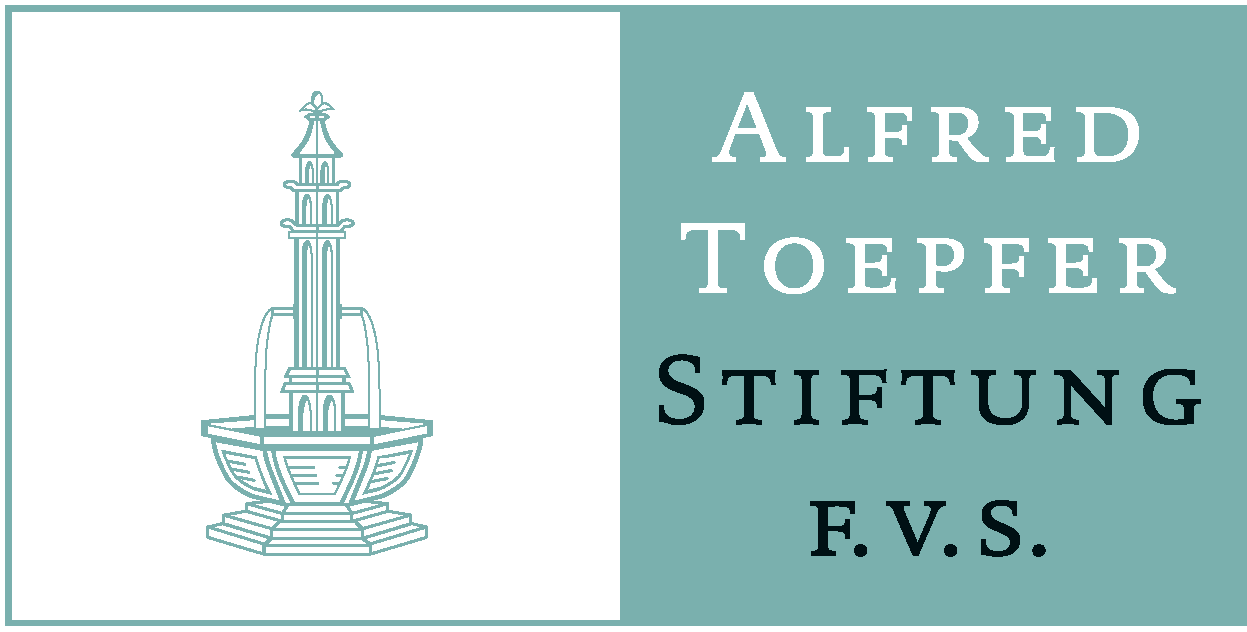 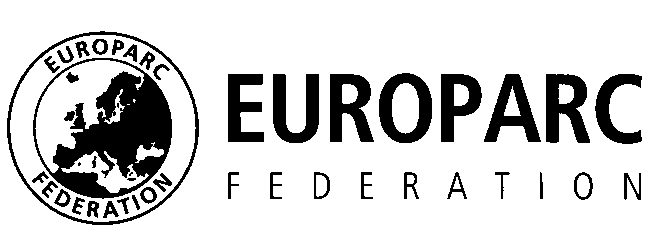 Alfred Toepfer Medal 2019 – Nomination FormPlease send this form and any additional material to b.pais@europarc.org until 3rd May 2019.Name of nominator:Organisation:Country:Contact details:                                                                                                 Thank you very much!Name of nominee:Sex: Date of Birth:Academic title (if available): Nationality:Organisation/Employer:AchievementsRelevance of achievements from a European perspectiveConnection with and relevance of achievements for Protected AreasReasons why she/he should win this accolade:  